       Сайт в Інтернеті:  www.sanatorii.elitatour.com.ua                              Бронювання місць: тел.(097) 348 06 34                        E-mail: lvv@elitatour.com.ua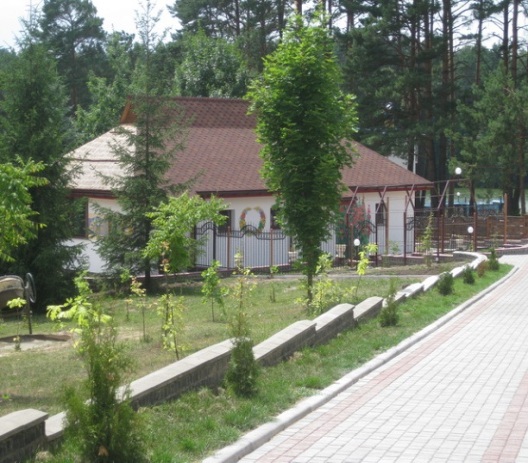 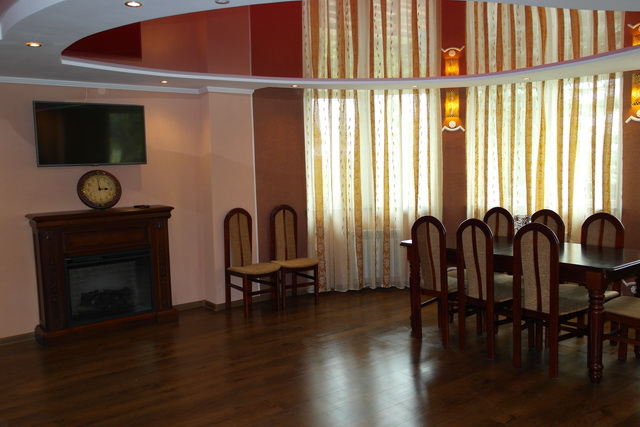 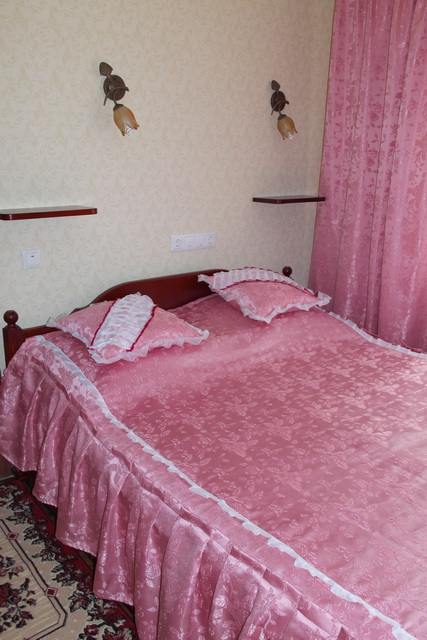 Прайс-лист котеджного будинка «Шевченкова хата»Котеджний будинок «Шевченкова хата»
Котеджний будинок «Шевченкова хата» розташований серед величного дубового гаю. Якщо Ви хочете ексклюзивний незабутній відпочинок в переплетенні сучасного та минулого – Вам сюди! Для індивідуального відпочинку територія оснащена шашличною, гойдалкою, пересувними шезлонгами. Мальовничий краєвид з одного боку розгортається на озеро, яке своїм блиском та хлюпоченням хвиль навіює позитивну релаксуючу ауру, а з другого боку – на білосніжний корпус водогрязелікування.Котеджний будинок «Шевченкова хата» оснащений двома спальнями, однією великою вітальнею, у якій знаходиться камін, сучасна відеосистема та кондиціонер, натуральні меблі виготовлені на замовлення.Не розчарують Вас і дві ванні кімнати (в одній душова кабіна, а в другій ванна) та кухня, у якій є все необхідне від посуду (на 12 персон) до холодильника і мікрохвильової печі, аби Ваше перебування було безтурботним та комфортним щоденно. У будинку та на прилеглій території функціонує WI-FI. Під’їзд до котеджного будинку окремий, наявна стоянка для транспорту.Поруч з котеджним будинком розташована кімната-музей Т.Г. Шевченка, де можна згадати історію життя великого Кобзаря України. А далі розгортається відпочинкова територія з казковим маленьким ставочком, виставкою репродукції до творів Т.Г. Шевченка, експозиціями сільських предметів, де завжди хочеться сфотографуватися.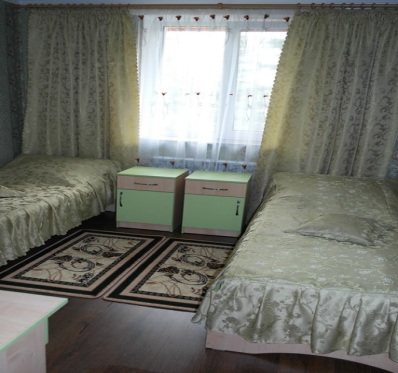 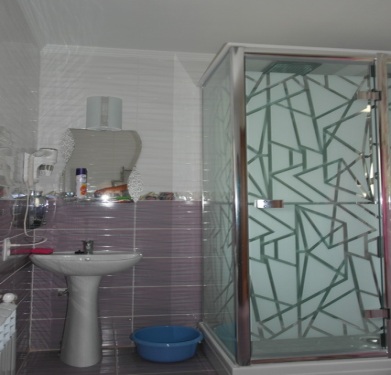 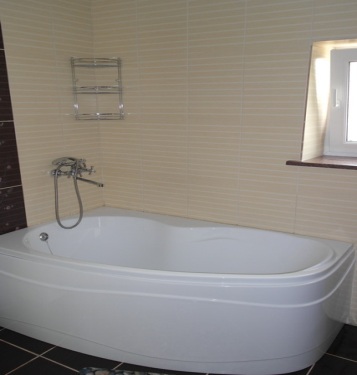 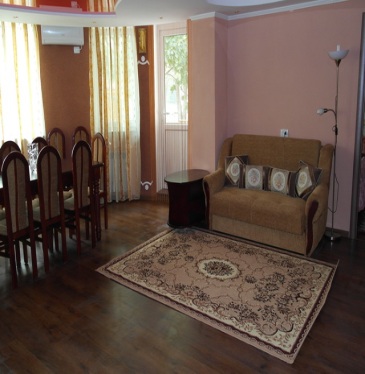 № п/п Вид путівкиЦіна 1 дня для 1 особи з ПДВ(проживання, харчування, лікування за добу),грн.1Одна людина займає будинок 15052Дві  людини займають  будинок8553Три людини займають  будинок6384Чотири  людини займають  будинок5305П’ять людей  займають  будинок465